MAB6 (Matemaattisia malleja 2)Välitesti 3Tee tehtävät joko tälle tehtäväpaperille tai vihkoosi. Säilytä tekemäsi testi! Kun olet valmis, tarkista ja pisteytä vastauksesi erillisen tarkistusmonisteen avulla. Jos sait vähintään 9/12 pistettä, olet valmis siirtymään seuraavaan osioon!Anna ne epäyhtälöt, jotka rajaavat kuvan koordinaatistona) sinisen viisikulmion (4 p.)b) punaisen kolmion. (3 p.)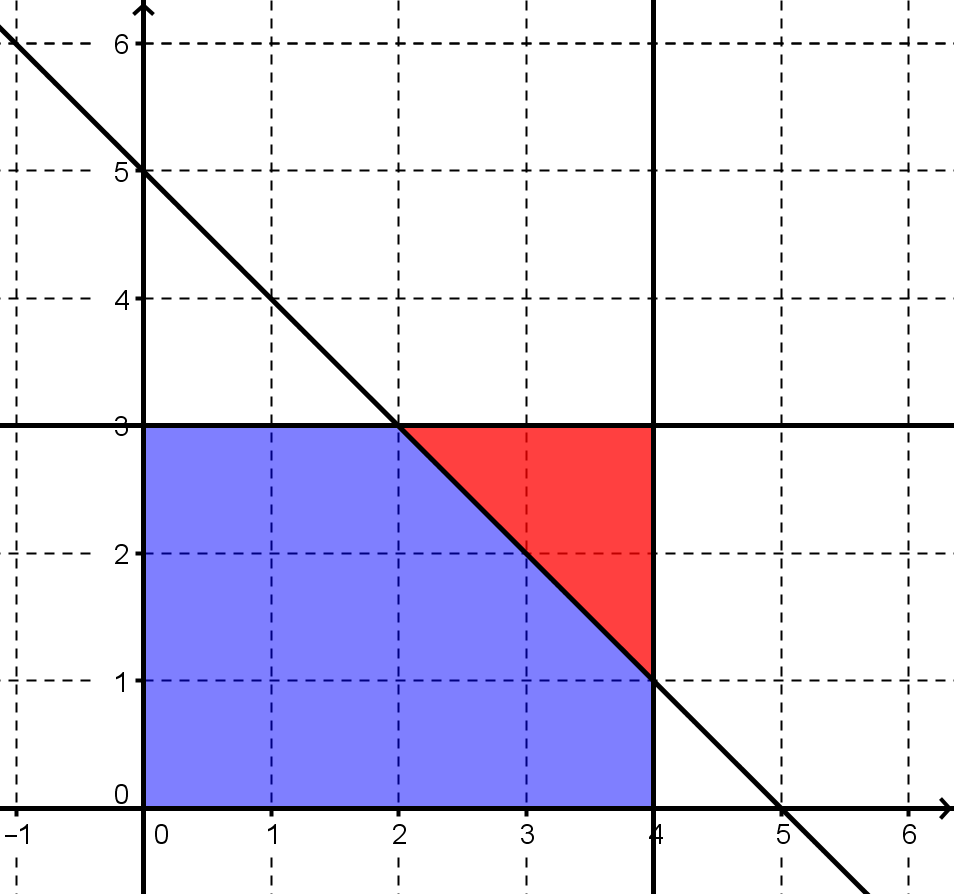 Mikä on suurin arvo, jonka optimoitava lauseke  saa edellisen tehtäväna) viisikulmiossa (3 p.)b) kolmiossa? (2 p.)